si Vás dovolujeme pozvat na seminář„Mediace a její využití při sociální práci s klientem-vstup do problematiky“Cílem kurzu je:Pomoci úředníků ÚSC (zejména v oblasti sociální) nastavit základní komunikační pravidla při vedení komunikace s klientyVysvětlit absolventům pojem slova mediace a naučit je pochopit důvody a výhody vedoucím k jejímu používání při řešení konfliktů. Naučit posluchače orientaci v problematice konfliktu, včetně pochopení vývoje konfliktu a způsobů jeho řešení. Seznámit absolventy s rolí mediátora a jeho zodpovědností za vedení procesu mediace. Na základě vysvětlení klíčových dovedností mediátora, naučit posluchače, jak většinu těchto technik efektivně použít při sociální práci.akreditace MPSV ČR: Mediace a její využití při sociální práci s klientem – vstup do problematiky akreditace č.: A2022/1277-SP/PC/VP (8. vyučovacích hodin) akreditace MVČR: Mediace a její využití při sociální práci s klientem – vstup do problematiky akreditace (8. vyučovacích hodin) – AK/PV-29/2019OBSAH: Úvod: základní pojmy, vstupní informace k průběhu seminářeCo je mediace, kdo je mediátor, co je to konflikt: předmět mediace a její principy a cíle. Vhodnost mediace a její výhody. Předpoklady úspěchu mediace. Druhy mediace a oblasti, kde se mediace používá. Směry v mediaci. Role a úkoly mediátora.  Mediátor-kvalifikační předpoklady pro výkon činnosti zapsaného mediátora. Konflikt: charakteristika, vývoj a dělení konfliktů. Styly řešení konfliktů. vyjednávání v mediaci.Proces mediace a jeho jednotlivé fáze: proces mediace: příprava na mediaci, zahájení mediace, sběr informací, definice témat, hledání možností formulace výsledků. Realizace výsledků a jejich korekce. Mediační dohoda.Dovednosti mediátora a možnosti jejich využití v sociální práci: práce s flipchartovou tabulí, pozice a zájem, neutrální jazyk v mediaci, brainstorming, Přeformulování stížnosti na potřebu, hledání předmětu jednání. Techniky aktivního naslouchání. Ledolamka, batna, práce v mediátorské dvojici, oddělené jednání. Příklady použití většiny těchto dovedností při sociální práci s individuálním klientem, s párem a rovněž s rodinou. Využití mediačních dovedností v rámci případových konferencí.Závěr: shrnutí odpřednášené problematiky, diskuseSoučástí ceny je osvědčení o absolvování semináře, materiály k tématu v elektronické podobě a občerstvení, které sestává z nealkoholických nápojů, drobného občerstvení v průběhu školení a rautového oběda.Jak se přihlásit:  	Zaplaťte účastnický poplatek a vyplňte přihlašovací formulář, prostřednictvím našich webových stránek www.topseminare.cz . Úředníci ÚSC mohou realizovat platbu za seminář až po obdržení faktury po semináři. Nejasnosti a dotazy rádi vyřídíme telefonicky či emailem (kontakty viz výše nebo na webových stránkách). Ve lhůtě tři dny a méně před konáním akce není možné zrušit účast na semináři. Kdykoli je možné nahlásit náhradníka na info@topseminare.cz. Zaplacení a smluvní podmínky: Úhradu semináře proveďte na náš účet č. 5000500032/5500 Raiffeisen Bank, neopomeňte uvést správný variabilní symbol. Daňový doklad obdrží účastníci v den konání semináře. V případě neúčasti se vložné nevrací, ale je možné poslat náhradníka             TOP Semináře s.r.o.,Vzdělávací agenturaAkreditace programů MPSV a MV ČRZátiší 476/12, Ostrava – Svinov, 721 00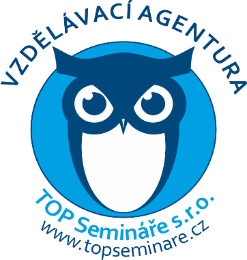 IČ: 06546897 Mobil:602 707 481, E-mail: info@topseminare.czvíce informací na: www.topseminare.czMediace a její využití při sociální práci s klientem-vstup do problematikyMediace a její využití při sociální práci s klientem-vstup do problematikyAkreditace: MPSV: A2022/1277-SP/PC/VP (8. vyučovacích hodin) kombinovaná forma
MVČR: AK/PV-29/2019 (8. hodin) prezenční
Variabilní symbol: 2024908Přednáší: Mgr. Katarína Dubělčíková (odborník v oblasti rodinné mediace, případových konferencí-facilitace, sociálního poradenství, zkušená lektorka)Termín konání: 26.9. 2024 (čtvrtek) od 9,00 hod. (prezence od 8,30hod – 9,00 hod.)
Místo konání: Hotel SAREZA – sál za recepcí, Čkalovova 6144/18, 70800, OstravaCena:1 990 Kč / osobaOrganizace: TOP. Semináře s.r.o.  IČ: 06546897